Государственное бюджетное общеобразовательное учреждениелицей № 144 Калининского района Санкт-ПетербургаРАБОЧАЯ ПРОГРАММАкурса внеурочной деятельности по общеинтеллектуальному направлению«Физика: учение с увлечениемУчебный год: 2018-2019Класс: 8 Разработчик:Данейкина В.Л., учитель физикиСанкт-Петербург2018ПРИНЯТОПедагогическим советом ГБОУ лицея №144Протокол № 151От « 30 » августа 2018г.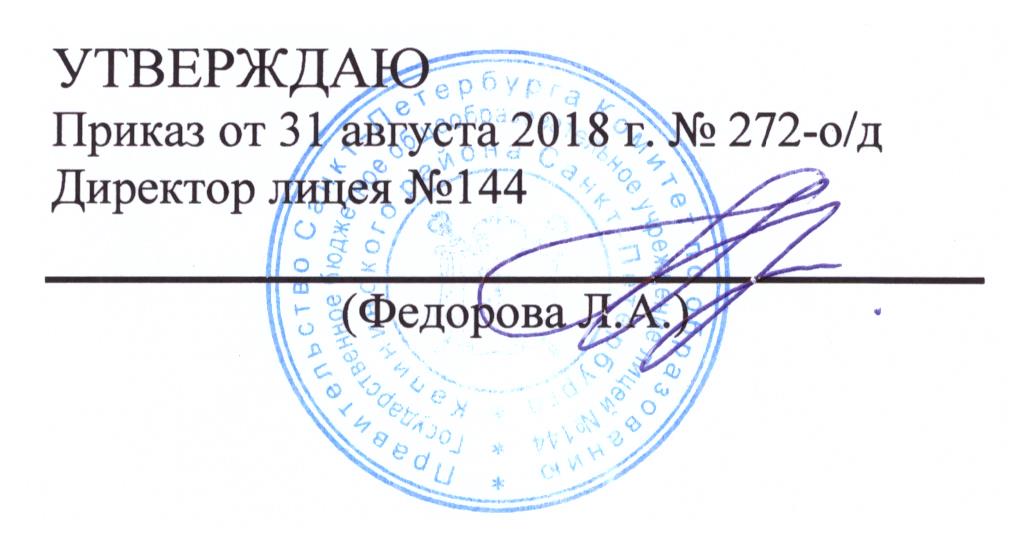 